Приложение 1
к Административному регламенту по осуществлению муниципального жилищного контроля на территории Козловского сельского поселения                                                                                                         Спировского района Тверской областиИнформация
о месте нахождения, графике работы, справочных телефонах, адресе электронной почты органа муниципального жилищного контроля администрации Козловского сельского поселения Спировского района Тверской областиМестонахождения органа муниципального жилищного контроля администрации городского поселения поселок Спирово: 171182, Тверская область,  Спировский район, село Козлово, улица Почтовая, дом 8.График работы:- понедельник-четверг: с 08.00 до 17.00;- пятница с 08.00 до 16.00;- перерыв на обед с 13.00 до 14.00- выходные дни - суббота и воскресенье.   Официальный сайт администрации Козловского сельского поселения в информационно-телекоммуникационной сети Интернет: www.adm-ksp.ruАдрес электронной почты органа муниципального жилищного контроля администрации Козловского сельского поселения: adm-kozlovo-sp@yandex.ruТелефоны для справок: 8 (48276) 23232.Информация о порядке осуществления муниципального жилищного контроля предоставляется:- непосредственно в администрации Козловского сельского поселения Спировского района Тверской области;- с использованием средств телефонной связи;- посредством почтовой связи, в том числе электронной почты;- на официальном сайте администрации Козловского сельского поселения Спировского района Тверской области в информационно-телекоммуникационной сети Интернет.Приложение 2
к Административному регламенту по осуществлению муниципального жилищного контроля  на территории Козловского сельского поселения Спировского района Тверской областиБлок-схема
осуществления муниципального жилищного контроля 
на территории Козловского сельского поселения Спировского района Тверской области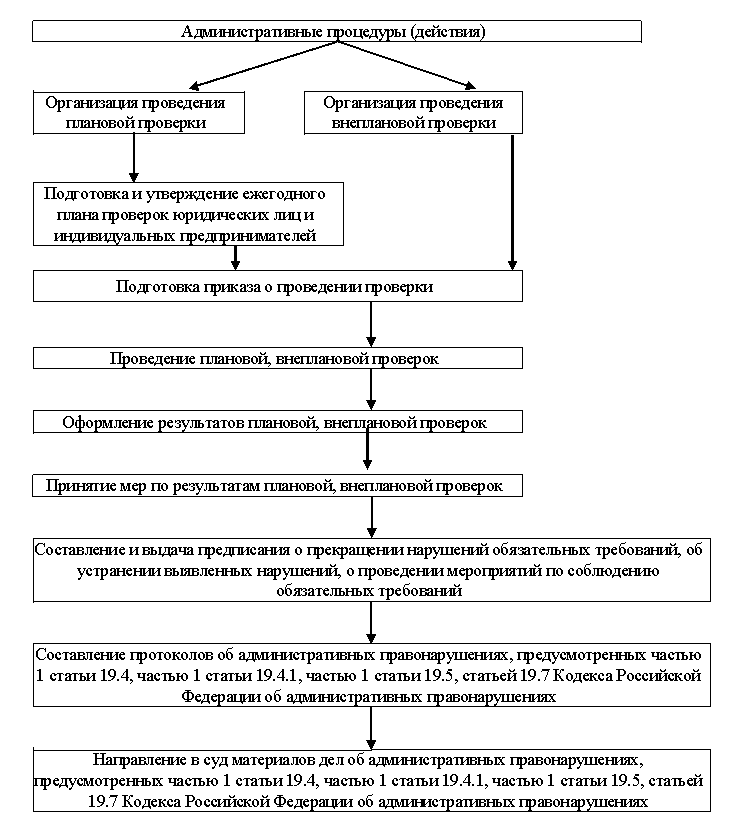 Приложение 3
к Административному регламенту 
по осуществлению муниципального жилищного контроля на территории Козловского сельского поселения                                                                                                                      Спировского района Тверской областиФормы документов, используемых в процессе осуществления муниципального жилищного контроля на территории Козловского сельского поселения Спировского района Тверской областиАДМИНИСТРАЦИЯ КОЗЛОВСКОГО СЕЛЬСКОГО ПОСЕЛЕНИЯСПИРОВСКОГО РАЙОНА ТВЕРСКОЙ ОБЛАСТИРАСПОРЯЖЕНИЕО проведении _____________________________________  проверки юридического лица,                  (плановой/внеплановой, документарной/выездной)индивидуального предпринимателяот "_____" _______ 20___ г. N _______1. Провести проверку в отношении: __________________________________________                                                         (наименование юридического лица, фамилия, имя, отчество                                                          (последнее - при наличии) индивидуального предпринимателя)2. Место нахождения: _____________________________________________________                                        (юридического лица (их филиалов, представительств, обособленных структурных                                            подразделений) или место жительства индивидуального предпринимателя и                                                       место(а) фактического осуществления им деятельности)3. Назначить лицом(ми), уполномоченным(ми) на проведение проверки:________________________________________________________________________________________________________________________________________________________          (фамилия, имя, отчество (последнее - при наличии), должность должностного лица (должностных лиц),                                      уполномоченного(ых) на проведение проверки)4. Привлечь   к   проведению   проверки   в   качестве    экспертов, представителей экспертных организаций следующих лиц: ___________________________________________________________________________________________________________________________________________________________________________________(фамилия, имя, отчество (последнее - при наличии), должности привлекаемых к проведению проверки экспертов и (или) наименование экспертной организации с указанием реквизитов свидетельства об аккредитации и наименования органа                              по аккредитации, выдавшего свидетельство об аккредитации)5. Установить, что:настоящая проверка проводится с целью: ____________________________________________________________________________________________________________________задачами настоящей проверки являются: _____________________________________________________________________________________________________________________6. Предметом настоящей проверки является (отметить нужное):- соблюдение  обязательных  требований  или требований,  установленных муниципальными правовыми актами;- соответствие   сведений,   содержащихся   в  уведомлении   о  начале осуществления  отдельных  видов  предпринимательской   деятельности, обязательным требованиям;- выполнение  предписаний органов государственного контроля (надзора), органов муниципального контроля;проведение мероприятий:- по предотвращению  причинения вреда жизни,  здоровью граждан,  вреда животным, растениям, окружающей среде;- по предупреждению  возникновения  чрезвычайных ситуаций природного и техногенного характера;- по обеспечению безопасности государства;- по ликвидации последствий причинения такого вреда.7. Срок проведения проверки: ___  рабочих дней.К проведению проверки приступить с "_____" _______ 20___ г.Проверку окончить не позднее "_____" _______ 20___ г.8. Правовые основания проведения проверки: ________________________________________________________________________________________________________________________________________________________________________________________(ссылка на положение нормативного правового акта, в соответствии с которым осуществляется проверка; ссылка на положения (нормативных) правовых актов, устанавливающих требования, которые являются предметом проверки)9. В  процессе  проверки провести следующие мероприятия по контролю, необходимые для достижения целей и задач проведения проверки: ___________________________________________________________________________________________________________________________________________________________________________10. Перечень    административных   регламентов    по   осуществлению государственного  контроля (надзора),  осуществлению  муниципального контроля (при их наличии):________________________________________________________________________________________________________________________________________________________(с указанием наименований, номеров и дат их принятия)11. Перечень документов,  представление  которых  юридическим лицом, индивидуальным  предпринимателем  необходимо  для достижения целей и задач проведения проверки:________________________________________________________________________________________________________________________________________________________Глава администрации  _______________                                 _______________                               (подпись)                                                              (ФИО)Ф.И.О исполнителя, телефон                      АДМИНИСТРАЦИЯ КОЗЛОВСКОГО СЕЛЬСКОГО ПОСЕЛЕНИЯСПИРОВСКОГО РАЙОНА ТВЕРСКОЙ ОБЛАСТИс. Козлово______                                                  "____"_________ 20___ г.(место составления акта)                                                                      (дата составления акта)                                            ________________________                                                                                                (время составления акта)АКТ ПРОВЕРКИ №_____юридического лица, индивидуального предпринимателяПо адресу/адресам: ___________________________________________________________                                                           (место проведения проверки)На основании: ____________________________________________________________________________________________________________________________________________(вид документа с указанием реквизитов (номер, дата))была проведена ________________________________ проверка в отношении:                  (плановая/внеплановая, документарная/выездная)________________________________________________________________________________________________________________________________________________________(наименование юридического лица, фамилия, имя, отчество (последнее - при наличии) индивидуального предпринимателя)Дата и время проведения проверки:"____" ______ 20___ г. с ___ час. ___ мин. до ___ час. ___ мин. Продолжительность _____."____" ______ 20___ г. с ___ час. ___ мин. до ___ час. ___ мин. Продолжительность _____.(заполняется в случае проведения проверок филиалов, представительств, обособленных структурных подразделенийюридического лица или  при осуществлении деятельности индивидуального предпринимателя по нескольким адресам)Общая продолжительность проверки: _____________________/______________________                                                           (рабочих дней/часов)Акт составлен: ___________________________________________________________________________________________________________________________________________(наименование органа государственного контроля (надзора) или органа муниципального контроля)С копией распоряжения/приказа о проведении проверки ознакомлен(ы):                        (заполняется при проведении выездной проверки)____________________________________________________________________________(фамилии, инициалы, подпись, дата, время)Дата  и  номер  решения  прокурора (его заместителя)  о согласовании проведения проверки:________________________________________________________________________________________________________________________________________________________(заполняется в случае необходимости согласования проверки с органами прокуратуры)Лицо(а), проводившее проверку: ____________________________________________________________________________________________________________________________________________________________________________________________________________________________________________________________________________________(фамилия, имя, отчество (последнее - при наличии), должность должностного лица (должностных лиц), проводившего(их) проверку;  в случае привлечения к участию в проверке экспертов, экспертных организаций указываются фамилии, имена, отчества (последнее – при наличии), должности экспертов и/или наименования экспертных   организаций  с  указанием   реквизитов  свидетельства  об  аккредитации  и наименование органа по                                                                                                                 аккредитации, выдавшего свидетельство)При проведении проверки присутствовали: ___________________________________________________________________________________________________________________________________________________________________________________________________________________________________________________________________________(фамилия, имя, отчество (последнее - при наличии), должность руководителя, иного должностного лица (должностных лиц) или уполномоченного представителя юридического лица, уполномоченного представителя индивидуального предпринимателя, уполномоченного  представителя саморегулируемой организации (в случае проведения проверки члена   саморегулируемой   организации),   присутствовавших   при   проведении   мероприятий    по   проверке)В ходе проведения проверки:- выявлены   нарушения   обязательных   требований   или   требований, установленных муниципальными правовыми актами (с указанием положений (нормативных) правовых актов):____________________________________________________________________________________________________________________________________________________________________________________________________________________________________(с указанием характера нарушений; лиц, допустивших нарушения)- выявлены  несоответствия  сведений,  содержащихся  в  уведомлении  о начале    осуществления    отдельных    видов    предпринимательской деятельности,  обязательным  требованиям (с указанием положений нормативных) правовых актов): __________________________________________________________________________________________________________________________________________________- выявлены  факты  невыполнения  предписаний  органов государственного контроля  (надзора),  органов  муниципального  контроля (с указанием реквизитов выданных предписаний):________________________________________________________________________________________________________________________________________________________нарушений не выявлено:________________________________________________________________________________________________________________________________________________________Прилагаемые к акту документы:________________________________________________________________________________________________________________________________________________________Подписи лиц, проводивших проверку: ________________________________________________________________________________________________________________________    С актом проверки ознакомлен(а), копию акта со всеми приложениями получил(а):________________________________________________________________________________________________________________________________________________________(фамилия, имя, отчество (последнее - при наличии), должность руководителя, иного должностного лица или уполномоченного  представителя юридического лица, индивидуального предпринимателя, его уполномоченного представителя)"___" ________ 20____ г.____________________       (подпись)Пометка об отказе ознакомления с актом проверки: ________________________________                                                         (подпись уполномоченного должностного лица                                                                             (лиц), проводившего проверку)               АДМИНИСТРАЦИЯ КОЗЛОВСКОГО СЕЛЬСКОГО ПОСЕЛЕНИЯ СПИРОВСКОГО РАЙОНА ТВЕРСКОЙ ОБЛАСТИПРЕДПИСАНИЕ N ________о прекращении нарушений обязательных требований, об устранении выявленных нарушений,о проведении мероприятий по обеспечению соблюдения обязательных требований   с. Козлово                                                        "___" _________ 20__ г.                                                                       _____:_____    Руководствуясь Жилищным кодексом Российской Федерации, Федеральным  законом  от  06.10.2003 N 131-ФЗ  "Об  общих  принципах организации местного самоуправления в Российской Федерации", законом Тверской области  от 20.12.2012    N121-ЗО "О порядке осуществления муниципального  жилищного контроля на территории Тверской области", Решением Совета депутатов Козловского сельского поселения _________ №___ «Об утверждении Положения  о муниципальном жилищном контроле на территории Козловского сельского поселения  Спировского района Тверской области», на основании распоряжения администрации Козловского сельского поселения Спировского района Тверской области  о  проведении  внеплановой  (плановой), выездной (документарной) проверкиот "__" ______ 20__ N _____, "___" ______ 20 ___ проведена проверка:_____________________________________________________________________________(наименование юридического лица, индивидуального предпринимателя, ФИО гражданина)Проверка  проведена  должностными лицами органа муниципального контроля в составе:____________________________________________________________________________(ФИО, должности муниципальных жилищных инспекторов)В   присутствии   представителя   гражданина,   его   представителя, представителя юридического лица, индивидуального предпринимателя________________________________________________________________________________________________________________________________________________________(ФИО (последнее - при наличии) гражданина, должности)                        ПРОВЕРКОЙ УСТАНОВЛЕНО:____________________________________________________________________________________________________________________________________________________________________________________________________________________________________________________________________________________________________________________(приводится описание выявленных фактов нарушений в деятельности  юридического лица, индивидуального предпринимателя, гражданина)ВЫВОДЫ:В результате проверки выявлены нарушения требований  жилищного законодательства Российской Федерации, а именно нарушены:________________________________________________________________________________________________________________________________________________________(приводится указание норм законодательства)ПРЕДПИСАНИЕ:На  основании  закона  Тверской  области  от 20.12.2012 N 121-ЗО  "О порядке   осуществления   муниципального   жилищного   контроля   на территории  Тверской  области",  Решением Совета депутатов Козловского сельского поселения _________ №___ «Об утверждении Положения  о муниципальном жилищном контроле на территории Козловского сельского поселения  Спировского района Тверской области», орган муниципального  контроля предписывает:____________________________________________________________________________(ФИО (последнее - при наличии) гражданина, наименование юридического лица, индивидуального предпринимателя)а) прекратить нарушение требований норм законодательства, а именно:__________________________________________________________________________________________________________________________________________________________(приводится указание норм законодательства)б) привести   в   соответствие   указанным  нормам  законодательства следующие документы:_______________________________________________________________________________________________________________________________________________________________________________________________________________________________________(перечень документов)в) выполнить в целях устранения последствий нарушения указанных норм законодательства и положений следующие действия:__________________________________________________________________________________________________________________________________________________________(перечень действий)Настоящее предписание составлено в двух экземплярах, имеющих одинаковую юридическую силу.Подпись муниципального жилищного инспектора, выдавшего предписание_____________________________________________________________________________(подпись, дата)                                             (ФИО)С предписанием ознакомлен и один экземпляр предписания на ___ л. для исполнения получен:_____________________________________________________________________________(подпись, дата)_____________________________________________________________________________(ФИО (последнее - при наличии) гражданина, ФИО руководителя илидолжность уполномоченного лица)Пометка об отказе ознакомления с предписанием (приводится при отказе гражданина, руководителя, уполномоченного представителя от получения предписания):_____________________________________________________________________________(подпись муниципального жилищного инспектора, проводившего проверку)АДМИНИСТРАЦИЯ КОЗЛОВСКОГО СЕЛЬСКОГО ПОСЕЛЕНИЯ СПИРОВСКОГО РАЙОНА ТВЕРСКОЙ ОБЛАСТИ 171182», Тверская область, Спировский район, с. Козлово, ул. Почтовая, д.8ПРОТОКОЛ N ____об административном правонарушениис. Козлово                                                               "____"____________ 20___ г.                                                                       ___________________________                                                                          (время составления протокола)__________________________________________________________________________________________________________________________________________________________(ФИО, должность муниципального жилищного инспектора, составившего протокол)    В соответствии со ст. 28.1-28.3. Кодекса Российской Федерации об административных правонарушениях, п. 5.1 ч. 1 ст. 10 закона Тверской области от 14.07.2003 N 46-ЗО "Об административных правонарушениях", составил  протокол  об административном правонарушении,  совершенном _________________________________________, ИНН _______________,действующего    на    основании     Устава,   зарегистрированного  в установленном порядке в ___________________________________________________________________,по адресу: __________________________________________________________________,фактический адрес: ___________________________________________________________                            (для юридического лица - полное наименование, юридический (фактический) адрес,                  ИНН, дата регистрации)___________________________________________________________________________________________________________________________________________________________________________________(для должностного лица или физического лица (кроме индивидуального предпринимателя) - фамилия, имя, отчество,место работы, должность, дата рождения, адрес места жительства)__________________________________________________________________________________________________________________________________________________________(для индивидуального предпринимателя - фамилия, имя, отчество, дата рождения, адрес места жительства, ИНН, дата и номер свидетельства о государственной регистрации, наименование регистрировавшего органа)    Описание совершенного административного правонарушения:______________________________________________________________________________________________________________________________________________________________________________________________________________________________________________________________________________________________________________________________________________________________________________________________________________________________________________________________________________(дата, время, место совершения и событие административного правонарушения)то есть совершил(а) административное правонарушение, предусмотренное частью _________ статьи ____________ Кодекса Российской Федерации об административных правонарушениях.    Мне  разъяснены  права  и  обязанности,  предусмотренные  ст. 51 Конституции Российской Федерации  "никто не обязан свидетельствовать против себя самого,  своего супруга  и  близких родственников,  круг которых   определяется   федеральным   законом",   а   также  права, предусмотренные  статьями  24.2-24.4, 25.1, 25.3, 25.4, 25.5, 25.10, 30.1    Кодекса     Российской     Федерации   об   административных правонарушениях ведется производство по делу об административном правонарушении, его законный представитель  вправе знакомится со всеми материалами дела, выступать и давать объяснения, представлять доказательства, заявлять ходатайства и отводы,  пользоваться  юридической  помощью защитника, приносить жалобы  на родном языке либо на другом свободном указанном лицом языке общения,  пользоваться услугами переводчика,  обжаловать постановления  по  делу  об административном  правонарушении,  иными процессуальными  правами  в  соответствии  с КоАП РФ, а также обязан присутствовать    при    рассмотрении   дела   об   административном правонарушении  в случае,  когда  судья,  орган,  должностное  лицо, рассматривающие  дело  об административном правонарушении,  признали присутствие их обязательным.______________                                    ___________________________    (подпись)                                                                                        (ФИО)    Объяснения (замечания) физического лица, законного представителя физического  (юридического) лица (организации)  или индивидуального предпринимателя, в   отношении   которого   возбуждено   дело   об административном  правонарушении,  иные  сведения,  необходимые  для разрешения  дела  (либо отметка  об  изложении  указанных сведений в приложении к настоящему протоколу):______________________________________________________________________________________________________________________________________________________________________________                            __________________________        (подпись)                                                                               (ФИО)______________________                                                       ___________________________________(подпись муниципального                                                                           (ФИО)жилищного инспектора)    Лицо (законный представитель),  в отношении которого  возбуждено дело об административном правонарушении:________________________________________________________________________________________________________________________________________________________ Иные участники производства по делу: ___________________________________________К настоящему протоколу прилагаются:____________________________________________________________________________________________________________________________________________________________________________________________________________________________________(документы, прилагаемые к протоколу)____________________________________________________________________________Копию настоящего протокола получил:__________________                                 _________________________    (дата, подпись)                                                                                (ФИО)Копия настоящего протокола получена __________________________________________Протокол составил:________________________________________________________________________________________________________________________________________________________(муниципальный жилищный инспектор, составивший протокол)                                                           _________________                                                                                                                                                                                         (подпись)